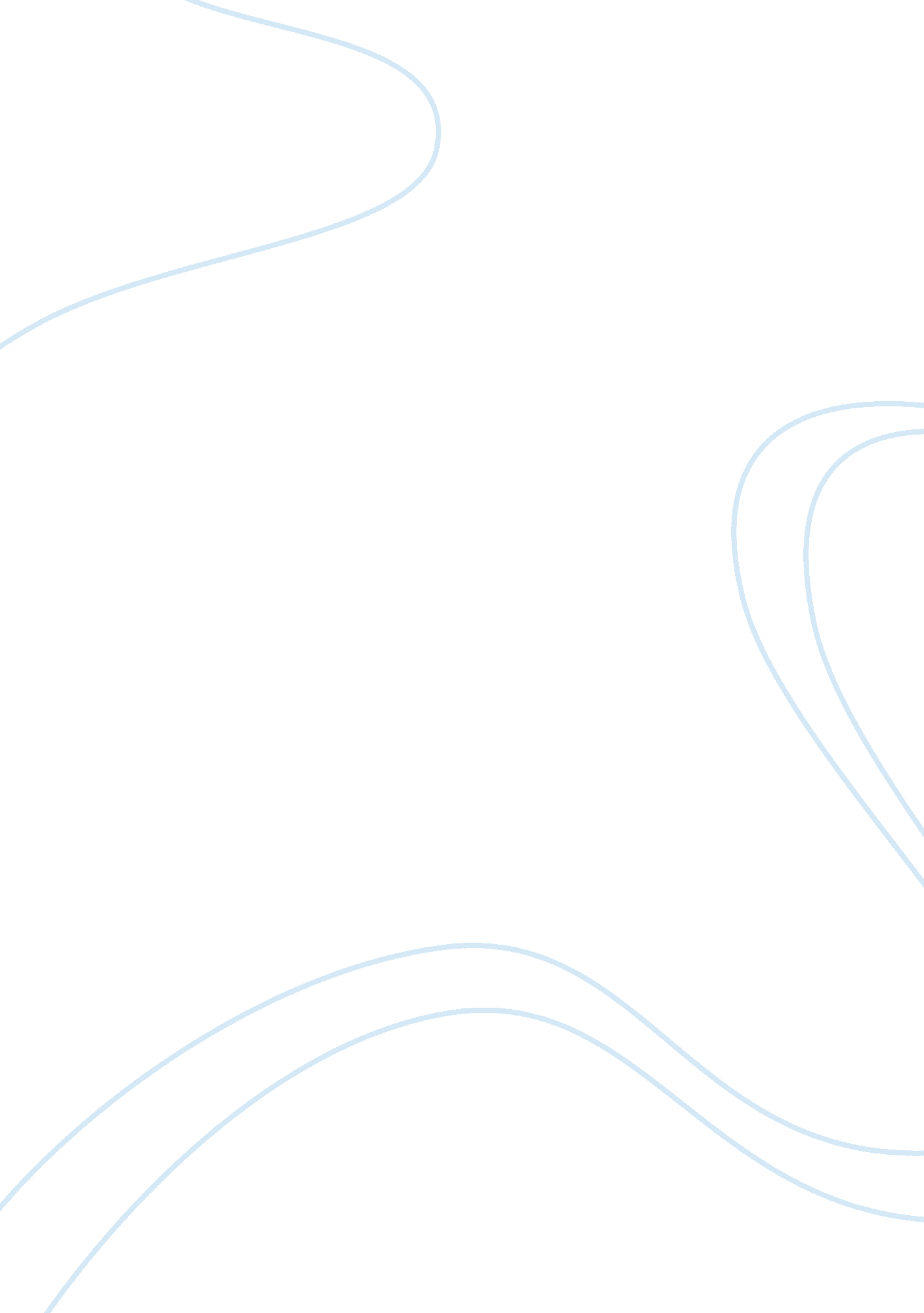 Brain damagePsychology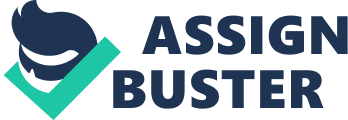 Brain Damage of the Psychology of the Concerned September 26, Brain Damage Social norms happen to be sets of manifest or unspoken rules that a culture follows. When an individual deviates from those norms, one is considered to be strange, ridiculous or abnormal. People are oft more prone not to accept somebody who differs from them. In that context, depending on the severity of the brain damage, it may either be quiet noticeable or not noticeable at all. When someone has a brain damage, one may not be able to control some or many aspects of one’s behavior. Brain damage may manifest itself in many ways. Some patients may have a hard time concentrating or focusing on things, while the others may blurt out obscenities. 
Do I think that the fear of brain damage is justified? Yes, because any kind of injury to brain may cause problems that a person may have to bear with for the rest of one’s life. Although science has come a long way, there are many things that still cannot be fixed or corrected. Hence, it is important to protect ourselves from brain injuries. We can protect ourselves from brain injuries by taking small precautions like wearing a helmet while riding a bike or a motorcycle, fastening seatbelts while driving a car, and abstaining from resorting to daredevil stunts or acts of recklessness. 